         24.06.2020 й                                    №33                             24.06.2020 г.               ҠАРАР	      РЕШЕНИЕ	О внесении изменения в решение Совета от «23» ноября 2018 года        №106 «Об установлении налога на имущество физических лиц на территории сельского поселения Новопетровский  сельсовет муниципального района Кугарчинский район Республики Башкортостан»В соответствии с Федеральным законом от 6 октября 2003 года            № 131-ФЗ «Об общих принципах организации местного самоуправления в Российской Федерации», Налоговым кодексом  Российской Федерации, распоряжением Главы Республики Башкортостан от 1 июня 2020 года          № РГ – 153 «О дополнительных мерах по повышению устойчивости экономики Республики Башкортостан с учетом внешних факторов, в том числе связанных с распространением новой коронавирусной инфекции», руководствуясь пунктом 2 части 1 статьи 3 Устава сельского поселения Новопетровский сельсовет муниципального района Кугарчинский район Республики Башкортостан Совет сельского поселения Новопетровский сельсовет муниципального района Кугарчинский район Республики Башкортостан  решил:1. Внести в решение Совета сельского поселения Новопетровский сельсовет муниципального района Кугарчинский район Республики Башкортостан  от «23» ноября 2018 года № 106 «Об установлении налога на имущество физических лиц» следующее изменение:     «п. 2.7 изложить в следующей редакции: «Установить ставку по налогу в размере 1 процента в отношении:     объектов налогообложения, включенных в перечень, определяемый в соответствии с пунктом 7 статьи 378.2 Налогового кодекса Российской Федерации;    объектов налогообложения, предусмотренных абзацем вторым пункта 10 статьи 378.2 Налогового кодекса Российской Федерации.».        2. Настоящее решение вступает в силу со дня его официального опубликования и распространяется на правоотношения, возникшие 
с 1 января 2019 года по 31 декабря 2019 года.        3.  Данное решение подлежит обнародованию на информационном стенде в  Администрации сельского поселения Новопетровский сельсовет муниципального района Кугарчинский район Республики Башкортостан  по адресу: 453342, Республика Башкортостан, Кугарчинский район. с.Саиткулово, ул. Верхняя 20, на официальном сайте Администрации сельского поселения Новопетровский  сельсовет муниципального района Кугарчинский район Республики Башкортостан novpet.ru.    4. Контроль по выполнению настоящего решения оставляю за собой.Глава сельского поселения                                         Х.А.АллабердинБАШҡОРТОСТАН  РЕСПУБЛИКАһЫКүгәрсен районы муниципаль районының Новопетровка ауыл Советы ауыл биләмәһе Советы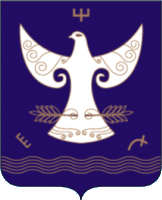 РЕСПУБЛИКА  БАШКОРТОСТАНСовет сельского поселения    Новопетровский  сельсовет муниципального района Кугарчинский район 453332, Үрге урам, 20, Сәйетҡол,  тел. 8 (34789) 2-56-03453332, с.Саиткулово ул. Верхняя, 20,                                                тел. 8 (34789) 2-56-03